GNT515, New Testament Biblical Theology					  January 2019
Maranatha Baptist Seminary						           Dr. Andrew S. HudsonRequirements Course Description

A study of the progressive development of special revelation in the New Testament period, with an emphasis on the form and content of that revelation. (3 credit hours)











Course Objectives

*Upon successful completion of the course, the student should be able to:
1. Recite the history of NT biblical theology.2. Explain the variety of methods used in the area of NT biblical theology.
3. Trace the chronology of the NT documents.4. Analyze NT biblical theology books and articles.5. Construct a biblical theology of an NT author or a NT theme.6. Make appropriate relevant application of one’s biblical theology to contemporary 
    life and ministry.
Course Texts
Roy B. Zuck and Darrell L. Bock, eds. A Biblical Theology of the New Testament. Chicago: Moody Press, 1994.
Daniel Block. For the Glory of God: Recovering a Biblical Theology of Worship. Grand Rapids: Baker Book House, 2014.

Course Requirements
Reading (approximately 1100 pages)
Read the required textbooks for this course. Write a one-page summary of what you learned from each book. Turn in this reading report at the end of the class.Read at least 400 pages in preparation for writing your paper. You must keep tract of this reading and turn it in with your paper.You should read enough of your chosen NT Theology book to write an annotated bibliography of it. See requirement below. You do not need to report this reading.
Chapter Presentation
Each student will be assigned a chapter from For the Glory of God: Recovering a Biblical Theology of Worship. The student must write a summary and critique of the chapter. The summary should provide a thorough explanation of the content of the chapter. The critique should include both positive and negative aspects of the chapter. Your work should give evidence of a significant interaction with the chapter. It should not be a cursory summary or critique.Students will exchange their chapter presentations. You will send your presentation to another student and you will receive another student’s presentation to evaluate. The professor will assign the students with whom you will exchange papers (you may not choose your own). Write a one-page evaluation of your fellow classmate’s work. Send the evaluation to both the student and the professor. You should comment on the accuracy, quality, and insightfulness of your classmate’s work.
Biblical Theology Paper
Choose one of the following topics for which you will write a 10-12 page paper. Other topics may be considered but must have the preapproval of the professor (or they will not be accepted for this class). James’ theology of prayerPaul’s theology of thanksgivingNT theology of homosexualityYou should follow the procedure you learned in class for doing a thematic biblical theology.You must interact with at least15 sources for this paper. At least five of your sources must be journal articles.You must read at least 400 pages of material in preparation for this paper. You must submit a record of this reading with the paper.The paper should follow standard seminary format.
Annotated Bibliography Entry
Select a New Testament Theology book for which you will write an annotated bibliography entry. Your book must be preapproved by the professor. No two students will be allowed to select the same book.Read enough of the book so that you are familiar with its purpose, approach, and content.Write an annotated bibliography entry for the book you chose.All of the bibliography entries from the class will be compiled and distributed to the class.
Tests

There will be two tests: a midterm and final. The tests will cover the material presented and discussed in class. You will not be tested over textbook reading unless specifically informed of it. However, textbook reading will be helpful supplemental material for test preparation.
Devotional

The student must write a devotional using the template provided. This devotional should be written on any New Testament passages that was particularly relevant to you during this class. Full disclosure: this devotional may be used in a future Maranatha Baptist Seminary publication. You might want to keep that in mind when writing. A template for this devotional is available in MyMaranatha.
Course Grading
Reading		10%Chapter Summary	20%Paper 			25%Bibliography		10%Tests			25%Devotionals		10%



Course PoliciesLate Work-All work is expected to be completed on time. Any work turned in after the due date will have its grade reduced by 4% per calendar day.
Academic dishonesty will not be tolerated in this course. Consult the section in the Seminary catalog regarding Academic and Intellectual Expectations for a description of academic dishonesty and appropriate penalties for violation.
Collegiality-The Seminary catalog states, “The Seminary has an expectation of collegiality in and out of the classroom. There must be an ability and willingness to talk about controversial issues in an attitude of mutual respect between students, professors and others. The classes should not degenerate into arguments, especially over issues that have been debated regularly among fundamental Baptists. You should not attempt to pit one teacher against another in your classes. We desire that there be an openness in class discussion and a transparency of both faculty and students. The class professor has the right to end a discussion which he believes has become nonproductive.”
The Americans with Disabilities Act (ADA) is a federal anti-discrimination statute that provides comprehensive civil rights protection for persons with disabilities. Among other things, the law requires that all students with disabilities be given a learning environment that provides for reasonable accommodation of their disabilities. If you believe you have a disability requiring an accommodation, please contact the Student Success Center director at learningassistance@mbu.edu.
Grading Scale
Course ScheduleSelected Bibliography(This bibliography is a revised version of a bibliography created by Dr. Rodney Decker.)Those books in bold type may be used for the annotated bibliography entry.Adam, A. K. M. Making Sense of New Testament Theology: "Modern" Problems and Prospects. Studies in American Biblical Hermeneutics, 11. Macon, GA: Mercer Univ. Press, 1995.Adeney, Walter F. The Theology of the New Testament. London: Hodder and Stoughton, 1907.Alexander, T., et al., ed. New Dictionary of Biblical Theology. Downers Grove, IL: IVP, 2000. Note especially these introductory articles: B. S. Rosner, "Biblical Theology," 3-11; C. H. H. Scobie, "History of Biblical Theology," 11-20; P. Balla, "Challenges to Biblical Theology," 20-27; and D. A. Carson, "Systematic Theology and Biblical Theology," 89-104.Baird, William. History of New Testament Research. 3 vols. Minneapolis: Fortress Press, 1992, 2003, -.Balla, Peter. Challenges to New Testament Theology. Peabody, MA: Hendrickson, 1997.Barr, James. "Biblical Theology." In Interpreter's Dictionary of the Bible, Supplementary Volume. Edited by G. Buttrick, 104-11. Nashville: Abingdon, 1976.Barr, James. The Concept of Biblical Theology: An Old Testament Perspective. Minneapolis: Fortress, 1999.Baur, Ferdinand Christian. Vorslesungen uber neutestamentliche Theologie. [Lectures on NT Theology.] 2 vols. Bibliothek theologischer Klassiker, 45-46. Gotha: Perthes, 1892.Beale, G.K. A New Testament Biblical Theology: The Unfolding of the Old Testament in the New. Grand Rapids: Baker Book House, 2011. Bernard, Thomas Dehany. The Progress of Doctrine in the New Testament: Considered in Eight Lectures Delivered before the University of Oxford, on the Bampton Foundation. Boston: Gould and Lincoln, 1868.Betz, O. "Biblical Theology, History of." In Interpreter's Dictionary of the Bible. Edited by G. Buttrick, 1:432-37. New York: Abingdon, 1962.Beyschlag, W. New Testament Theology: or, Historical Account of the Teaching of Jesus and of Primitive Christianity According to the New Testament Sources. 2 vols. Translated by N. Buchanan. Edinburgh: T. & T. Clark, 1895.Boers, Hendrikus. What is New Testament Theology? The Rise of Criticism and the Problem of a Theology of the New Testament. Philadelphia: Fortress, 1979.Bonsirven, Joseph. Theology of the New Testament. Translated by S. Tye. London: Burns & Oates, 1963.Bowell, Daniel J. and J. Julius Scott. "Bibliography of Works on New Testament Theology." In The New Testament Student and His Field. Edited by J. Skilton, 234-46. The New Testament Student, 5. Philipsburg, NJ: Presbyterian and Reformed, 1982.Bultmann, Rudolf Karl. Theology of the New Testament. 2 vols. Translated by K. Grobel. New York: Scribner, 1951-55.Burrows, Millar. An Outline of Biblical Theology. Philadelphia: Westminster Press, 1946.Caird, George Bradford. Completed and edited by L. D. Hurst. New Testament Theology. Oxford: Clarendon, 1994.Childs, Brevard S. The New Testament as Canon: An Introduction. Minneapolis: Fortress, 1984.Clowney, Edmund P. Preaching and Biblical Theology. Grand Rapids: Eerdmans, 1961.Conzelmann, Hans. An Outline of the Theology of the New Testament. Transl. J. Bowden. New York: Harper & Row, 1968. (ET of Grundriss der Theologie des Neuen Testaments. 2d ed. Munich: Christian Kaiser, 1968.)Deissmann, Adolf. "Zur Method der Biblischen Theologie des Neuen Testaments." ZTK 3 (1893): 126-39. Reprinted in Das Problem der Theologie des Neuen Testaments. Edited by G. Strecker. Darmstadt: Wissenschaftliche Buchgesellschaft, 1975.Dodd, C. H. The Apostolic Preaching and Its Developments: Three Lectures with an Appendix on Eschatology and History. New York: Harper & Row, 1964.Dodd, C. H. According to the Scriptures: The Sub-Structure of New Testament Theology. New York: Scribner, 1953.Dunn, James D. G. New Testament Theology: An Introduction. Nashville: Abingdon Press, 2009.Dunn, James D. G. The Theology of Paul the Apostle. Grand Rapids: Eerdmans, 1998.Dunn, James D. G. Unity and Diversity in the New Testament: An Inquiry into the Character of Earliest Christianity. Philadelphia: Westminster, 1977. Ebeling, G. "The Meaning of 'Biblical Theology.'" JTS 6 (1955): 210-25.Elwell Walter A. & J. D. Weaver, ed. Bible Interpreters of the 20th Century. Grand Rapids: Baker, 1999.Elwell Walter A., ed. Evangelical Dictionary of Biblical Theology. Grand Rapids: Baker, 1996.Estes, David Foster. An Outline of New Testament Theology. New York: Silver, Burdett, 1900.Fuller, Reginald H. "New Testament Theology." In The New Testament and Its Modern Interpreters. Edited by Eldon Jay Epp and George W. MacRae, 565-84. Philadelphia: Fortress/Atlanta: Scholars Press, 1989.Gabler. See s.v. Sandys-Wunsch.Gaffin, Richard B., Jr. "Systematic and Biblical Theology." WTJ 38 (1976): 281-99.Goldingay, John. Biblical Theology: The of the Christian Scriptures. Downers Grove: IVP Academic, 2016.Goldsworthy, Graeme. According to Plan, The Unfolding Revelation of God in the Bible: An Introductory Biblical Theology. Downers Grove, IL: IVP, 1991.Goldsworthy, Graeme. Christ-Centered Biblical Theology: Hermeneutical Foundations and Principles. Downers Grove, IL: IVP, 2012.Goppelt, Leonhard. Theology of the New Testament. 2 vols. Translated by John E. Alsup. Edited by Jurgen Roloff. Grand Rapids: Eerdmans, 1981, 1982. (ET of Theologie des Neuen Testaments. 2 vols. Edited by J. Roloff. Gottingen: Vandenhoeck and Ruprecht, 1976.)Gould, Ezra Palmer. The Biblical Theology of the New Testament. New York: Macmillan, 1900.Guthrie, Donald. New Testament Theology. Downers Grove, IL: IVP, 1981.Hafemann, Scott, ed. Biblical Theology: Retrospect and Prospect. Downers Grove, IL: IVP, 2002.Hafemann, Scott and Paul R. House, ed. Central Themes in Biblical Theology: Mapping Unity in Diversity. Grand Rapids: Baker Book House, 2007.Hafemann, Scott. "The 'Righteousness of God': An Introduction to the Theological and Historical Foundation of Peter Stuhlmacher's Biblical Theology of the New Testament." In How to Do Biblical Theology by Peter Stuhlmacher, xv-xli. Princeton Theological Monographs, 38. Allison Park, PA: Pickwick, 1995.Hagner, Donald A. The New Testament: A Historical and Theological Introduction. Grand Rapids: Baker Book House, 2012.Hamilton, James M., Jr., God’s Glory in Salvation through Judgment: A Biblical Theology. Wheaton, IL: Crossway Books, 2010.________. What Is Biblical Theology?: A Guide to the Bible’s Story, Symbolism, and Patterns. Wheaton, IL: Crossway Books, 2013.Harrington, Wilfrid. The Path of Biblical Theology. Dublin: Gill and Macmillan, 1973. Hasel, Gerhard F. New Testament Theology: Basic Issues in the Current Debate. Grand Rapids: Eerdmans, 1978.Hunter, Archibald Macbride. Introducing New Testament Theology. Philadelphia: Westminster Press, 1958.Jeremias, Joachim. New Testament Theology: The Proclamation of Jesus. Translated by J. Bowden. New York: Scribner's, 1971. (ET of Neutestamentliche Theologie I. Teil: Die Verkundigung Jesu, 1971.)Jeremias, Joachim. The Central Message of the New Testament. Philadelphia: Fortress, 1965.Kaiser, Walter C. The Promise-Plan of God: A Biblical Theology of the Old and New Testaments. Grand Rapids: Zondervan Publishing Co., 2008.Kasemann, E. "The Problem of a New Testament Theology." NTS 19 (1973): 135-45.Klink III, Edward W and Lockett, Darian R. Understanding Biblical Theology: A Comparison of Theory and Practice.  Grand Rapids: Zondervan, 2012.Knudsen, Ralph Edward. Theology in the New Testament: A Basis for Christian Faith. Valley Forge: Judson Press, 1964.Kruger, Michael J., ed. A Biblical-Theological Introduction to the New Testament: The Gospel Realized. Wheaton: Crossway Publishers, 2016.Kummel, Werner Georg. The New Testament: The History of the Investigation of Its Problems. Translated by S. Gilmour and H. Kee. London: SCM, 1972.Kummel, Werner Georg. The Theology of the New Testament According to Its Major Witnesses: Jesus, Paul, John. Translated by J. Seely. Nashville: Abingdon, 1973. (ET of Die Theologie des Neues Testaments. Gottingen: Vandenhoeck and Ruprecht, 1969.)Morgan, Robert, ed. The Nature of New Testament Theology: The Contribution of William Wrede and Adolf Schlatter. Studies in Biblical Theology, 2d series, v. 25. [London]: SCM, 1973. Reprint, Naperville, IL: Allenson, n.d. (This book includes English translations of major essays by Wrede and Schlatter, with an extensive introduction by Morgan.) Morgan, Robert. "New Testament Theology." In Biblical Theology: Problems and Perspectives: In Honor of J. Christian Beker. Edited by S. Kraftchick, C. Myers, Jr., and B. Ollenburger, 104-30. Nashville: Abingdon, 1995.Morgan, Robert. "Theology (NT)." In Anchor Bible Dictionary. Edited by D. Freedman, 6:473-83. New York: Doubleday, 1992.Morris, Leon. New Testament Theology. Grand Rapids: Zondervan, 1986.Motyer, Steve. "Two Testaments, One Biblical Theology." In Between Two Horizons: Spanning New Testament Studies and Systematic Theology. Edited by Joel B. Green and Max Turner, 143-64. Grand Rapids: Eerdmans, 2000.Neill, Stephen and Tom Wright. The Interpretation of the New Testament, 1861-1986. 2d ed. New York: Oxford, 1988.Neill, Stephen. Jesus Through Many Eyes: Introduction to the Theology of the New Testament. Philadelphia: Fortress, 1976.Ollenburger, Ben C. "Biblical Theology: Situating the Discipline." In Understanding the Word: Essays in Honor of Bernhard W. Anderson. Edited by J. Butler, E. Conrad, and B. Ollenburger, 37-62. JSOTSupp, 37. Sheffield, JSOT Press, 1985.Purkiser, W. T., Richard S. Taylor, and Willard H. Taylor. God, Man, & Salvation: A Biblical Theology. Kansas City: Beacon Hill, 1977.Raisanen, Heikki. Beyond New Testament Theology: A Story and a Programme. 2d ed. London: SCM, 2000.Reumann, J., ed. The Promise and Practice of Biblical Theology. Minneapolis: Fortress, 1991.Reventlow, Henning Graf. Problems of Biblical Theology in the Twentieth Century. Philadelphia: Fortress, 1986.Reventlow, Henning Graf. "Theology (Biblical), History of." Translated by F. Cryer. In Anchor Bible Dictionary. Edited by D. Freedman, 6:483-505. New York: Doubleday, 1992.Richardson, Alan. An Introduction to the Theology of the New Testament. New York: Harper, 1958.Rust, E. C. Salvation History: A Biblical Interpretation. Richmond, VA: John Knox, 1963.Ryrie, Charles Caldwell. Biblical Theology of the New Testament. Chicago: Moody Press, 1959.Sandys-Wunsch, John and Laurence Eldredge. "J. P. Gabler and the Distinction between Biblical and Dogmatic Theology: Translation, Commentary, and Discussion of His Originality." Scottish Journal of Theology 33 (1980): 133-58.Schelkle, K. H. Theology of the New Testament. 3 vols. Translated by W. Jurgens. Collegeville, MN: Liturgical, 1971-77.Schlatter, Adolf. "Die Theologie des Neuen Testaments und die Dogmatik," Beitrage zur Forderung christlicher Theologie 13 (1909): 7-82. Reprinted in idem. Zur Theologie des Neuen Testaments und zur Dogmatik, 203-55. Reprint. Christian Kaiser, 1969. (ET, "The Theology of the New Testament and Dogmatics," 117-66 in Robert Morgan, The Nature of New Testament Theology Theology: The Contribution of William Wrede and Adolf Schlatter. Studies in Biblical Theology, 2d series, v. 25. [London]: SCM, 1973. Reprint, Naperville, IL: Allenson, n.d.)Schmid, Christian Friedrich. Biblical Theology of the New Testament. Translated and edited by C. Weizacker and G. H. Venables. Edinburgh: T. & T. Clark, 1870.Schnackenburg, R. New Testament Theology Today. Translated by D. Askew. New York: Herder and Herder, 1963.Schreiner, Thomas R. New Testament Theology: Magnifying God in Christ. Grand Rapids: Baker Book House, 2008.________. The King in His Beauty: A Biblical Theology of the Old and New Testaments. Grand Rapids: Baker Book House, 2013.Schweizer, Eduard. A Theological Introduction to the New Testament. Translated by O. Dean, Jr. Nashville: Abingdon, 1991.Scobie, Charles H. H. The Ways of Our God: An Approach to Biblical Theology. Grand Rapids: Eerdmans, 2003.Scott, J. Julius. New Testament Theology: A New study of the thematic structure of the New Testament. Mentor, 2008.Seebass, Horst. Der Gott der ganzen Bibel: Biblische Theologie zur Orientierung im Glauben. Freiburg: Herder, 1982.Smart, James D. The Past, Present, and Future of Biblical Theology. Philadelphia: Westminster, 1979.Stagg, Frank. New Testament Theology. Nashville: Broadman, 1962.Stauffer, Ethelbert. New Testament Theology. Translated by J. Marsh. New York: Macmillan, 1955. (ET of Die Theologie des Neuen Testaments. Gutersloh: C. Bertelsmann, 1948.)Stendahl, Krister. "Biblical Theology, Contemporary." In Interpreter's Dictionary of the Bible. Edited by G. Buttrick, 1:418-32. New York: Abingdon, 1962.Stevens, George Barker. The Theology of the New Testament. New York: Scribner, 1899.Strecker, Georg. Completed and edited by Friedrich Wilhelm Horn. Theology of the New Testament. Translated by M. Boring. New York: W. de Gruyter/Louisville, KY: Westminster John Knox Press, 2000. (ET of Theologie des Neues Testaments. Berlin: de Gruyter, 1996.)Stuhlmacher, Peter. "Adolf Schlatter as Interpreter of Paul--An Attempt." In Romans: The Righteousness of God by Adolf Schlatter. Transl. by S. Schatzmann. Pp. ix-xxiv. Peabody, Mass.: Hendrickson, 1995. [This was the concluding commemorative address at the symposium held Sept. 1988 at the Univ. of Tubingen on the 50th anniversary of Schlatter's death.]Stuhlmacher, Peter. "Adolf Schlatter's Interpretation of Scripture." NTS 24 (1978?): 433-46.Stuhlmacher, Peter. "Historische Kritik und theologische Schriftauslegung." In Schriftauslegung auf dem Wege zur biblischen Theologie. Gottingen: Vandenhoeck & Ruprecht, 1975.Stuhlmacher, Peter. Biblische Theologie des Neuen Testaments. Band 1, Grundlegung Von Jesus zu Paulus. 2., durchges. Auflage. Gottingen: Vandenhoeck & Ruprecht, 1997. (1st ed. of v. 1 was 1992.)Stuhlmacher, Peter. How to Do Biblical Theology. Princeton Theological Monographs, 38. Allison Park, PA: Pickwick, 1995.Thielman, Frank. Theology of the New Testament: A Canonical and Synthetic Approach. Grand Rapids: Zondervan Publishing Co., 2005.Terrien, Samuel. The Elusive Presence: Toward a New Biblical Theology. San Francisco: Harper & Row, 1978.VanGemeren, Willem. The Progress of Redemption: The Story of Salvation from Creation to the New Jerusalem. Grand Rapids: Zondervan, 1988.Via, Dan Otto. What is New Testament Theology? Minneapolis, MN: Fortress, 2002.Vos, Gerhardus. "The Idea of Biblical Theology as a Science and as a Theological Discipline." <http://www.markers.com/ink/gvbiblical.htm> ca. 15 pgs. Originally published: New York: Randolph, 1894 (This was Vos' inaugural address as professor of biblical theology at Princeton Seminary).Vos, Gerhardus. Biblical Theology: Old and New Testaments. Grand Rapids: Eerdmans, 1948.Ward, Ronald A. The Pattern of Our Salvation: A Study of New Testament Unity. Waco, TX: Word, 1978.Watson, Francis. Text and Truth: Redefining Biblical Theology. Grand Rapids: Eerdmans, 1997.Weiss, Bernhard. Biblical Theology of the New Testament. 2 vols. in 1. Edinburgh: T. & T. Clark, 1882-83.Wrede, William. Uber Aufgabe und Methode der sogennanten neutestamentliche Theologie. Gottingen: Vandenhoeck and Ruprecht, 1897. (ET, "The Task and Methods of 'New Testament Theology,'" 68-116 in Robert Morgan, The Nature of New Testament Theology: The Contribution of William Wrede and Adolf Schlatter. Studies in Biblical Theology, 2d series, v. 25. [London]: SCM, 1973. Reprint, Naperville, IL: Allenson, n.d.).Zuck, Roy B. and Darrell L. Bock, eds. A Biblical Theology of the New Testament. Chicago: Moody Press, 1994.B+      90-91.99C+      81-82.99D     64-72.99A      94-100 B        85-89.99C        75-80.99F      0-63A -   92-93.99B-       83-84.99C-       73-74.99DateTopicAssignmentJanuary 7Definition and History of NT biblical theologyJanuary 8Overview of Methods of NT biblical theologyJanuary 9Doctrinal approach to NT biblical theologyMidtermJanuary 10Lexical and Center approaches to NT biblical theologyJanuary 11Thematic approach to NT biblical theologyJanuary 19FinalJanuary 26Devotional dueFebruary 2Annotated Bibliography dueFebruary 9Chapter summary dueFebruary 16Response to chapter summaryMarch 16Paper dueReading report dueCarson, D. A. "Current Issues in Biblical Theology: A New Testament Perspective." BBR 5 (1995): 17-41. Childs, Brevard S. Biblical Theology of the Old and New Testaments: Theological Reflection on the Christian Bible. Minneapolis: Fortress, 1992. (Fortress paperback, 2011)Childs, Brevard S. Biblical Theology: A Proposal. Minneapolis: Fortress, 2002. [Adapted from Biblical Theology of the Old and New Testaments.]
D. A. Carson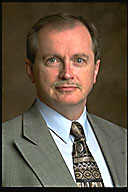 Ladd, George Eldon. "The Search for Perspective." Interpretation 25 (1971): 41-62.Ladd, George Eldon. A Theology of the New Testament. 2d ed. Edited by Donald A. Hagner. Grand Rapids: Eerdmans, 1993.Lehman, Chester Kindig. Biblical Theology. 2 vols. Scottdale, PA: Herald Press, 1971, 1974.
 
George Eldon Ladd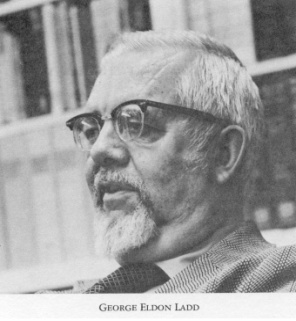 Marshall, I. Howard. A Concise New Testament Theology. Downers Grove: IVP Academic, 2008.Marshall, I. Howard. New Testament Theology: Many Witnesses, One Gospel. Downers Grove, IL: IVP, 2004. Matera, Frank J. New Testament Theology: Exploring Diversity and Unity. Louisville: Westminster John Knox Press, 2007.

McKim, Donald. Historical Handbook of Major Biblical Interpreters. Downers Grove, IL: IVP, 1998.Mead, James K. Biblical Theology: Issues, Methods, and Themes. Louisville: Westminster John Knox Press, 2007.Merk, Otto. Biblische Theologie des Neuen Testaments in ihrer Anfangszeit: Ihre methodischen Probleme bei Johann Philipp Gabler und Georg Leorenz Bauer und deren Nachwirkungen. Marburger theologische Studien, 9. Marburg: Elwert, 1972.
I. Howard Marshall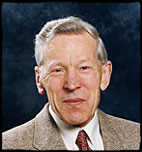 Schlatter, Adolf. Die Geschichte des Christus and Die Theologie der Apostel. 2 vols. Stuttgart: Calwer Vereinsbuchhandlung, 1922-23. (ET: Schlatter, Adolf. The History of the Christ: The Foundation for New Testament Theology and The Theology of the Apostles: The Development of New Testament Theology. 2 vols. Translated by A. Kostenberger. Grand Rapids: Baker, 1997, 1998.)
Adolf Schlatter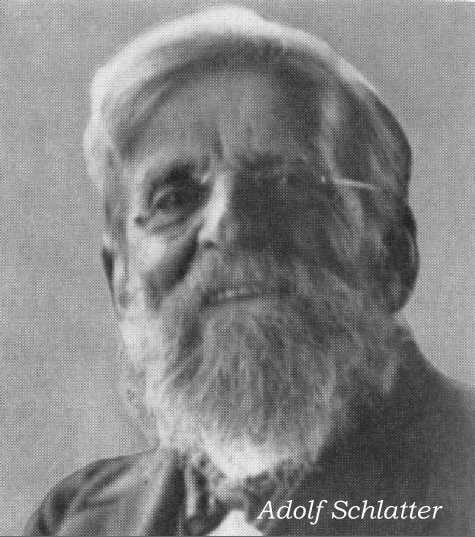 Scobie, Charles H. H. "The Challenge of Biblical Theology," Tyndale Bulletin 42 (1991): 31-61. Scobie, Charles H. H. "New Directions in Biblical Theology." Themelios 17.2 (1992): 4-8.Scobie, Charles H. H. "The Structure of Biblical Theology," Tyndale Bulletin 42 (1991): 163-94.
Charles Scobie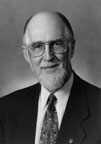 